Publicado en Madrid el 01/07/2021 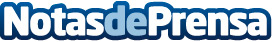 Las claves para la transformación digital del sector aseguradorLa evolución tecnológica en el mundo de los seguros. Insurtech Conference, el encuentro profesional de referencia sobre lo último en el entorno tecnológico y las soluciones digitales para el sector asegurador, se celebrará el 7 de Julio en un formato 100% digital con ponencias, mesas de debate y casos de éxitoDatos de contacto:Mariana González665236205Nota de prensa publicada en: https://www.notasdeprensa.es/las-claves-para-la-transformacion-digital-del_1 Categorias: E-Commerce Seguros Digital http://www.notasdeprensa.es